	OFFICE OF THE CHANCELLOR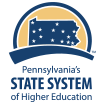 	Academic AffairsLetter of Intent for Associate, Baccalaureate & Masters ProgramsHEADER INFORMATIONHEADER INFORMATIONHEADER INFORMATIONHEADER INFORMATIONHEADER INFORMATIONUniversity: University: University: University: University: PASSHE Collaborative Partners: PASSHE Collaborative Partners: PASSHE Collaborative Partners: PASSHE Collaborative Partners: PASSHE Collaborative Partners: External Collaborative Partners: External Collaborative Partners: External Collaborative Partners: External Collaborative Partners: External Collaborative Partners: Related Occupations: Related Occupations: Related Occupations: Related Occupations: Related Occupations: PROGRAM DETAILSPROGRAM DETAILSPROGRAM DETAILSPROGRAM DETAILSPROGRAM DETAILSName: Name: Name: Name: Name: Award: Award: (Refer to the Board of Governor’s Policy 1990-06-A: Academic Degrees)(Refer to the Board of Governor’s Policy 1990-06-A: Academic Degrees)(Refer to the Board of Governor’s Policy 1990-06-A: Academic Degrees)CIP: CIP: CIP: CIP: CIP: Delivery Methods: Face-to-Face Online 100% Blended Interactive TV Multi-modal/HyFlex Face-to-Face Online 100% Blended Interactive TV Multi-modal/HyFlex Face-to-Face Online 100% Blended Interactive TV Multi-modal/HyFlex(Refer to the listing of possible academic program delivery modes)Submitting Department: Submitting Department: Submitting Department: Submitting Department: Submitting Department: Desired Implementation Date:  Desired Implementation Date:  Desired Implementation Date:  Desired Implementation Date:  Desired Implementation Date:  SUBMITTAL INFORMATIONSUBMITTAL INFORMATIONSUBMITTAL INFORMATIONSUBMITTAL INFORMATIONSUBMITTAL INFORMATIONContact Name: Contact Name: Contact Name: Contact Name: Contact Name: Contact Email: Contact Email: Contact Email: Contact Phone: Contact Phone: NEW PROGRAM PROPOSAL OVERVIEWNEW PROGRAM PROPOSAL OVERVIEWNEW PROGRAM PROPOSAL OVERVIEWNEW PROGRAM PROPOSAL OVERVIEWNEW PROGRAM PROPOSAL OVERVIEWProgram description (including students/constituencies served): Summary of need in context of region and university (workforce demand, student interest, projected enrollment in five years, risk assessment):Nature of collaboration.  If you are not considering collaboration, please explain why not: Resources (resources needed, ability to leverage/reallocate existing resources): Regional considerations (address duplication): Top five program learning outcomes: Additional factors to be taken into consideration: CAO Recommendation to Develop Full New Program ProposalCAO Recommendation to Develop Full New Program ProposalCAO Recommendation to Develop Full New Program ProposalCAO Recommendation to Develop Full New Program Proposal__Recommend to approve__Recommend to remand__Recommend to denyDateReview prepared by (NAME) on behalf of the CAOs Review prepared by (NAME) on behalf of the CAOs Review prepared by (NAME) on behalf of the CAOs Review prepared by (NAME) on behalf of the CAOs Reviewer Summary of Demand, Projected Enrollment, and Risk:Reviewer Summary of Demand, Projected Enrollment, and Risk:Reviewer Summary of Demand, Projected Enrollment, and Risk:Reviewer Summary of Demand, Projected Enrollment, and Risk:Rationale (majority/concurring):Rationale (dissenting):Rationale (majority/concurring):Rationale (dissenting):Rationale (majority/concurring):Rationale (dissenting):Rationale (majority/concurring):Rationale (dissenting):